 	Chief Judge Training Log	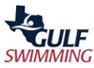 Official’s Legal Name: 		Date:  	Meet Location (Short or Long Course):  		 Number of Sessions Worked:  	Number of Sessions Worked Before This Meet:  	The purpose of this form is to provide feedback of skills which need to be improveSKILLS OBSERVED	RATING	COMMENT(S) ON SKILL(S) TO BE IMPROVEDMeet Referee Name: 		Date:  	Meet Referee Signature:  	Certification Recommendation will be submitted:                   ( YES / NO )Requires 100% met of all requirements above to be considered.Please refer to the latest updated GULF Certification Guideline for eligibility.GULF Meet Referee is required to submit a separate recommendation to support this documentation to the GULF LSC Officials Chairman ( Brian L. Walls )Effective as of February 1, 2022. All past versions are obsoleteX = Improvement NeededR = Ready For RecommendationN/A = Not Observed or Not ApplicableAppearance and dress attireArrives on time and checked inAttended briefing on timeAccepts assignmentKnowledge of S&T rulesPresents S&T BriefingUnderstands Officials JurisdictionFollows reporting protocolAssessment of DQ calls and ability to handle multiple DQ’sCommunicating with S&TJudgesAccuracy with paperwork: DFS, DQ Log, DQ Slip,Recording DQ’s on Heat Sheets and Timer SheetsRadio communication skillsCommunications with swimmers on DQ’s/CoachesTeamwork with Deck RefereeMentoring other OfficialsAbility to handle distractions